鸡蛋周报（20180813--201808017）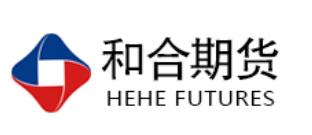 杨晓霞
              从业资格证号：F3028843
              投询资格证号：Z0010256电话：0351-7342558邮箱：yangxiaoxia@hhqh.com.cn鸡蛋现货当周（8月13日-8月17日）鸡蛋现货价格：主产区鸡蛋价格：广东5.05元/斤，较上周上涨0.15元/斤；河北4.67元/斤，较上周上涨0.16元/斤；山东5.0元/斤，较上周上涨0.6元/斤；主产区均价4.945元/斤，较上周上涨0.515元/斤；主销区均价5.076元/斤，较上周上涨0.449元/斤；产销均价4.98元/斤，较上周上涨0.5元/斤。主产区鸡苗均价：2.9元/羽，较上周上涨0.2元/羽。主产区淘汰鸡均价4.08元/斤，较上周上涨0.27元/斤。鸡蛋期货当周（8月13日-8月17日）鸡蛋期货鸡蛋截至收盘，主力合约收盘价3861元/500千克，开盘价3853元/500千克，全天高价3884元/500千克，最低价3837元/500千克，上涨4元/500千克，涨幅0.10%。今日鸡蛋主力合约成交量12.5万手，减少7.62万手；持仓量15.2万手，增加3410手。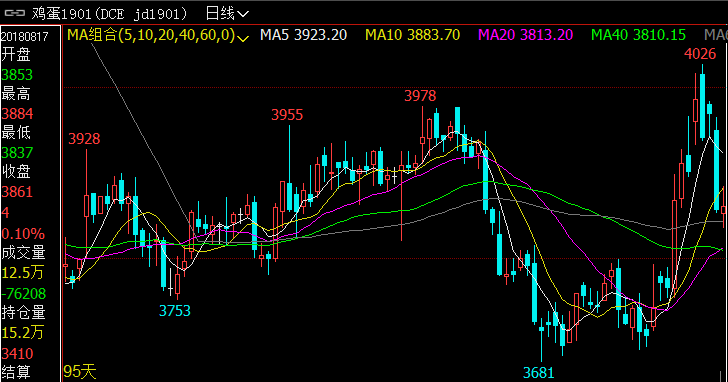 综合观点 今日全国大部分地区蛋价持稳，部分区域涨跌互现，当前反映蛋价偏高，市场接受能力有限，终端走货不理想，部分地区今日价格偏弱，但蛋商反映货源偏少，且后续临近备货阶段，跌幅或不大。预计近期全国蛋价或稳中小幅震荡调整。从目前的鸡蛋货源来看，各产区余货仍显紧张，生产以及流通环节仅有1天左右余货，部分地区仍有供不应求的现象。据卓创统计数据显示，7月份全国13个主产区在产蛋鸡存栏量环比涨幅0.28%，同比跌幅0.58%，仍低于去年同期。7月份新开产蛋鸡主要是2-3月份补栏的鸡苗，2月份鸡苗销量环比减少16.48%，3月份种鸡企业排单情况好转，销量环比增加35.96%，而7月由于鸡蛋行情上涨，养殖单位多数谨慎出栏，延迟淘汰，因此淘汰鸡出栏量环比减少10.82%。综合看来，蛋鸡新开产数量增加而出栏量减少，7月份在产蛋鸡存栏量环比稍增，但是由于当前处于高温天气，一般蛋鸡产蛋率下降10%左右，因此鸡蛋整体产量仍然有限。基本面整体仍显偏紧。预计鸡蛋1901合约将震荡偏强运行，建议投资者多单持有，回调买入。交易策略建议1901合约多单持有。风险揭示：您应当客观评估自身财务状况、交易经验，确定自身的风险偏好、风险承受能力和服务需求，自行决定是否采纳期货公司提供的报告中所给出的建议。您应当充分了解期货市场变化的不确定性和投资风险，任何有关期货行情的预测都可能与实际情况有差异，若您据此入市操作，您需要自行承担由此带来的风险和损失。 免责声明：本报告的信息均来源于公开资料，本公司对这些信息的准确性和完整性不作任何保证，文中的观点、结论和建议仅供参考，不代表作者对价格涨跌或市场走势的确定性判断，投资者据此做出的任何投资决策与本公司和作者无关。 本报告所载的资料、意见及推测仅反映本公司于发布日的判断，在不同时期，本公司可发出与本报告所载资料、意见及推测不一致的报告，投资者应当自行关注相应的更新或修改。 和合期货投询部 联系电话：0351-7342558 公司网址：http://www.hhqh.com.cn和合期货有限公司经营范围包括：商品期货经纪业务、金融期货经纪业务、期货投资咨询业务、公开募集证券投资基金销售业务。 2018年8月17日主产区鸡蛋现货价格（元/斤）主产区鸡蛋现货价格（元/斤）2018年8月17日价格周度涨跌广东5.05+0.15河北4.67+0.16山东5.0+0.6主产区均价4.945+0.515主销区均价5.076+0.449产销均价4.98+0.5主产区鸡苗均价涨跌主产区淘汰鸡均价涨跌2.9（元/羽）+0.24.08（元/斤）+0.27